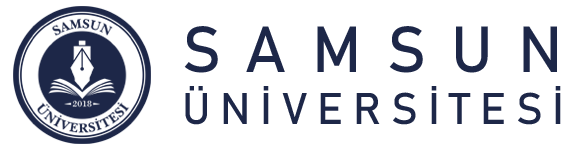 SAMSUN ÜNİVERSİTESİ 2022-2023 EĞİTİM ÖĞRETİM YILI BAHAR DÖNEMİ PEDAGOJİK FORMASYON SINAV TAKVİMİDERS KODUDERS ADIARA SINAV GÜN/SAATARA SINAV MAZERET GÜN/SAATFİNAL SINAVI GÜN/SAATBÜTÜNLEME SINAVI GÜN/SAATPFD105Sınıf Yönetimi05 Mayıs 2023 CumaSaat: 11.00-11:3012 Mayıs  2023 CumaSaat: 11.00-11:3016 Haziran 2023 CumaSaat: 11.00-11:307 Temmuz 2023 CumaSaat: 11.00-11:30PFD103Öğretim İlke ve Yöntemleri04 Mayıs 2023 Perşembe Saat: 13.00-13:3011 Mayıs 2023 Perşembe Saat: 13.00-13:3015 Haziran 2023 PerşembeSaat: 13.00-13:306 Temmuz 2023 PerşembeSaat: 13.00-13:30PFD101Eğitime Giriş 04 Mayıs 2023 Perşembe Saat: 15:30-16:1511 Mayıs 2023 Perşembe Saat: 15:30-16:1515 Haziran 2023 PerşembeSaat: 15:30-16:156 Temmuz 2023 PerşembeSaat: 15:30-16:15